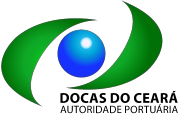 COMPANHIA DOCAS DO CEARÁ CONSELHO FISCALPARECER Nº	1/2023/CONFIS-CDC PROCESSO Nº	50900.000128/2021-31 INTERESSADO:	CONSELHO FISCALFortaleza, 17 de março de 2023.PARECER DO CONSELHO FISCAL Nº 01/2023O CONSELHO FISCAL DA COMPANHIA DOCAS DO CEARÁ, no uso das atribuições Legais e Estatutárias, em sua 623ª Reunião Ordinária, realizada nesta data, tendo em vista o Relatório de Administração, o Balanço Patrimonial, as Demonstrações do Resultado do Exercício, do Fluxo de Caixa e das Mutações do Patrimônio Líquido, assim como as Notas Explicativas às Demonstrações Contábeis, referentes ao exercício findo em 31 de Dezembro de 2022 e, tendo como referência o Relatório da Audiplac Auditoria e Assessoria Contábil S/S, emitido em 09 de março de 2023, o Relatório da Auditoria Interna nº 01/2023, emitido em 09/03/2023, e o Parecer do Comitê de Auditoria, emitido em 14/03/2023, referentes às Demonstrações Financeiras e Notas Explicativas do exercício de 2022, os quais adotam na sua íntegra, é de Parecer que os referidos documentos representam adequadamente a posição patrimonial e financeira da Empresa, naquela data, encontrando-se em condições de serem submetidos à apreciação da Assembleia Geral de Acionistas.Tomou, ainda, conhecimento da seguinte proposição e opinou de forma favorável ao seu encaminhamento à Deliberação da Assembleia Geral de Acionistas:Em cumprimento aos dispositivos legais que regem a matéria e, especificamente, naquilo que trata a DESTINAÇÃO DO RESULTADO auferido no exercício, a Diretoria Executiva desta CDC, propõe ao Conselho de Administração da Companhia Docas do Ceará, com base no que dispõe a Lei n° 6.404/76 e suas alterações, que o lucro apurado da CDC referente ao exercício de 2022, no valor de 53.856.091,48 (cinquenta e três milhões oitocentos e cinquenta e seis mil e noventa e um reais e quarenta e oito centavos), seja integralmente transferido para PREJUÍZOS ACUMULADOS.Fortaleza, 17 de março de 2023RITA DE CÁSSIA VANDANEZI MUNCKPresidenteLUCAS ALBERTO VISSOTTO JÚNIORConselheiroCLAYTON LUIZ MONTESConselheiroDocumento assinado eletronicamente por Rita de Cássia Vandanezi Munck , Conselheiro, em 21/03/2023, às 16:12, conforme horário oficial de Brasília, com fundamento no art. 3°, inciso V, da Portaria nº 446/2015 do Ministério dos Transportes.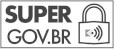 Documento assinado eletronicamente por CLAYTON LUIZ MONTES, Conselheiro, em 21/03/2023, às 16:17, conforme horário oficial de Brasília, com fundamento no art. 3°, inciso V, da Portaria nº 446/2015 do Ministério dos Transportes.Documento assinado eletronicamente por Lucas Alberto Vissotto Júnior , Conselheiro, em 21/03/2023, às 16:17, conforme horário oficial de Brasília, com fundamento no art. 3°, inciso V, da Portaria nº 446/2015 do Ministério dos Transportes.A autenticidade deste documento pode ser conferida no site https://super.transportes.gov.br/sei/controlador_externo.php? acao=documento_conferir&acao_origem=documento_conferir&lang=pt_BR&id_orgao_acesso_externo=0, informando o código verificador 6936591 e o código CRC 1170995B.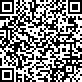 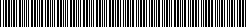 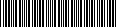 Referência: Processo nº 50900.000128/2021-31	SEI nº 6936591Praça Amigos da Marinha, S/N - Bairro Mucuripe Fortaleza/CE, CEP 60.180-422Telefone: 8532668856 - http://www.docasdoceara.com.br/